П О М Ш У Ö МР Е Ш Е Н И ЕОб утверждении базовой ставки арендной платы за пользование муниципальным имуществом муниципального образования муниципального района «Печора» на 2024 годРуководствуясь статьей 26 Устава муниципального образования муниципального района «Печора», Совет муниципального района «Печора»            р е ш и л:1. Утвердить базовую ставку арендной платы:1.1. За аренду недвижимого имущества муниципального образования муниципального района «Печора», включенного в Перечень муниципального имущества, находящегося в собственности муниципального района «Печора», свободного от прав третьих лиц (за исключением права хозяйственного ведения, права оперативного управления, а также имущественных прав субъектов малого и среднего предпринимательства)» в размере 1646 руб. за 1 кв. м. в год.1.2. За аренду недвижимого имущества муниципального образования муниципального района «Печора» в размере 1929 руб. за 1 кв. м. в год, за исключением недвижимого имущества, указанного в пункте 1.1. настоящего решения.1.3. За аренду мест на опорах уличного освещения для прокладки оптико-волоконного кабеля 1929 руб. за 1 место в год.2. Отменить решение Совета муниципального района «Печора» от 30 ноября 2022 года № 7-21/256 «Об утверждении базовой ставки арендной платы за пользование муниципальным имуществом муниципального образования муниципального района «Печора» на 2023 год» с 1 января 2024 года3. Контроль за выполнением настоящего решения возложить на постоянную комиссию Совета муниципального района «Печора» по бюджету, налогам и экономическому развитию муниципального района (Громов А.Н.).4. Настоящее решение вступает в силу с 1 января 2024 года и подлежит официальному опубликованию.Врио главы мунципального района «Печора» -руководителя администрации                                                         В.Е. Менниковг. Печора8 ноября 2023 года№ 7-27/345«ПЕЧОРА»  МУНИЦИПАЛЬНÖЙ РАЙОНСАСÖВЕТ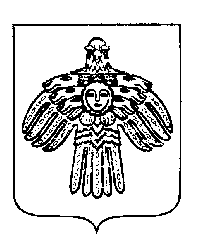 СОВЕТ МУНИЦИПАЛЬНОГО РАЙОНА «ПЕЧОРА»